Об организации проверок достоверности и полноты представленных государственным гражданским служащим  Управления Федеральной службы по надзору в сфере связи, информационных технологий  и массовых коммуникаций  по Костромской области  сведений о доходах, имуществе и обязательствах имущественного характера, а также сведений о соблюдении им ограничений, установленных Федеральными законами       В целях исполнения пункта 18 части 1 статьи 44 Федерального закона от 27 июля 2004 года № 79-ФЗ « О государственной гражданской службе Российской Федерации» и пункта 16 Положения о персональных данных государственного гражданского служащего Российской Федерации и ведении его личного дела, утверждённого Указом Президента Российской Федерации от 30 мая 2005 года № 609 «Об утверждении Положения о персональных данных государственного гражданского служащего Российской Федерации и ведении его личного дела»,  п р и к а з ы в а ю :        1. Главному специалисту - эксперту отдела организационной. правовой работы и кадров Бабаевой И.Н. , ответственной за работу по профилактике коррупционных и иных правонарушений организовать с 01 мая 2013 года  проведение проверок достоверности и полноты представленных государственными гражданскими служащими Управления Федеральной службы по надзору в сфере связи, информационных технологий  и массовых коммуникаций  по   сведений о доходах, имуществе и обязательствах имущественного характера, а также сведений о соблюдении ими ограничений, установленных Федеральными законами.2. Утвердить прилагаемый Порядок организации проверок достоверности и полноты представленных государственным гражданским служащим Управления Федеральной службы по надзору в сфере связи, информационных технологий  и массовых коммуникаций  по   сведений о доходах, имуществе и обязательствах имущественного характера, а также сведений о соблюдении им ограничений, установленных Федеральными законами.	3. Признать утратившим силу приказ Управления Роскомнадзора по Костромской области от 30 июля 2009 года № 70 «Об организации проверок достоверности и полноты представленных государственным гражданским служащим  Управления Федеральной службы по надзору в сфере связи, информационных технологий  и массовых коммуникаций  по Костромской области  сведений о доходах, имуществе и обязательствах имущественного характера, а также сведений о соблюдении им ограничений, установленных Федеральными законами».         4.  Контроль за выполнением настоящего приказа оставляю за собой.Руководитель                                                                                   С.Л. Корольков				Утверждён                                                                                                             Приказом Управления                                                                                          Роскомнадзора                                                                                                                    по Костромской областиот 01 апреля 2013 года № 125ПОРЯДОКорганизации проверок достоверности и полноты представленных государственным гражданским служащим  Управления Федеральной службы по надзору в сфере связи, информационных технологий  и массовых коммуникаций  по   сведений о доходах, имуществе и обязательствах имущественного характера, а также сведений о соблюдении им ограничений, установленных Федеральными законами         1. Настоящий порядок разработан в целях организации проверки достоверности и полноты представленных государственным гражданским служащим Управления Федеральной службы по надзору в сфере связи, информационных технологий  и массовых коммуникаций  по  (далее – гражданский служащий) сведений о доходах, имуществе и обязательствах имущественного характера, а также сведений о соблюдении им ограничений, установленных федеральными законами (далее - проверка сведений).         2.  Правовую  основу Порядка организации проверок достоверности и полноты представленных гражданским служащим Управления Федеральной службы по надзору в сфере связи, информационных технологий  и массовых коммуникаций  по , а также сведений о соблюдении им ограничений, установленных федеральными законами (далее - Порядок), составляют Конституция Российской Федерации, Федеральный закон от 27 июля . № 79-ФЗ "О государственной гражданской службе Российской Федерации", Указ Президента Российской  Федерации  от  30  мая  2005  г.  №  609  "Об утверждении   Положения   о   персональных   данных   государственного гражданского  служащего  Российской  Федерации  и  ведении его личного дела", иные нормативные правовые акты.         3. Проверка сведений в Управлении Федеральной службы по надзору в сфере связи, информационных технологий  и массовых коммуникаций  по  возлагается  на  сотрудника отдела организационной, правовой работы и кадров,   осуществляющего   ведение  личных  дел гражданских служащих (далее - работник кадрового обеспечения).         4. Работник кадрового обеспечения в установленном порядке направляет запросы в налоговые органы, иные государственные органы (организации) (далее - адресат) с целью проверки сведений, содержащихся в документах (копиях  документов), приобщенных к личным делам гражданских служащих, и заполняет графы 1, 2, 3 Справки о результатах проверки достоверности и полноты представленных государственным гражданским служащим Управления Федеральной службы по надзору в сфере связи, информационных технологий  и массовых коммуникаций  по  сведений  о  доходах,  имуществе  и обязательствах имущественного характера, а также сведений о соблюдении им ограничений, установленных федеральными законами (далее - Справка), примерная форма которой прилагается к Порядку.         5. Получив  сообщение  о результатах проверки, работник кадрового обеспечения заполняет графы 4, 5, 6 и 7 Справки.         6. При  получении информации о недостоверности и (или) неполноте представленных гражданским служащим сведений о доходах, имуществе и обязательствах имущественного характера, а также сведений о несоблюдении им ограничений, установленных федеральными законами, работник кадрового обеспечения:          осуществляет ознакомление гражданского служащего под роспись с результатами проверки сведений;          предлагает гражданскому служащему дать объяснение в письменной форме на  имя представителя нанимателя о причинах непредставления или представления недостоверных и (или) неполных сведений;          предлагает гражданскому служащему в установленном порядке обратиться к адресату, не подтвердившему достоверность и (или) полноту представленных им сведений, для получения и направления в кадровую службу документа, свидетельствующего об устранении причин расхождения данных;         заполняет  графы  4,  5, 6 и 7 Справки после получения указанного документа адресата; готовит и направляет в установленном порядке докладную записку представителю нанимателя с приложением истребованных (при наличии) документов для принятия решения о проведении (не проведении)  в отношении гражданского служащего служебной проверки.Приложениек Порядку организации проверок  достоверности и полноты представленных государственным гражданским служащим  Управления Федеральной службы по надзору в сфере связи, информационных технологий  и массовых коммуникаций  по Костромской области  сведений о доходах, имуществе и обязательствах имущественного характера, а также сведений о соблюдении им ограничений, установленных Федеральными законамиС П Р А В К А о результатах проверки достоверности и полноты представленных________________________________________________________________(фамилия ,имя, отчество государственного гражданского служащего)сведений о доходах, имуществе и обязательствах имущественного характера, а также сведений о соблюдении им ограничений, установленных федеральными законами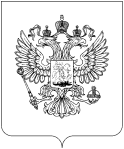 РОСКОМНАДЗОРУПРАВЛЕНИЕ ФЕДЕРАЛЬНОЙ СЛУЖБЫ 
ПО НАДЗОРУ В СФЕРЕ СВЯЗИ, ИНФОРМАЦИОННЫХ ТЕХНОЛОГИЙ  И МАССОВЫХ КОММУНИКАЦИЙ ПО КОСТРОМСКОЙ ОБЛАСТИПРИКАЗ№ п/пДата и номер запроса кадровой службыНаименование адресатаДата и номер сообщения адресатаКраткое содержание сообщения адресатаРезультаты проверкиПодпись, фамилия, работника кадрового обеспечения1234567